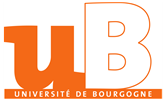 Objet : élections aux Conseils de composantes de l'Université de Bourgogne 2022LISTE DE CANDIDATS IUT CHALON-SUR-SAONE - COLLEGE DES AUTRES ENSEIGNANTS (STATUT SECOND DEGRE ET ASSIMILES)IUT CHALON-SUR-SAONE - Collège des autres enseignants [statut second degré et assimilés]H 3841. Mme SANDRINE LHOTE2. M. FRANCIS GIRARD3. Mme VALERIE FIGUIERE4. M. VINCENT GALMICHE